Como se puede evidenciar tenemos procesados en el sistema 620 graduandos, sin embargo cuando generamos el acta de grado por la actividad EGRRL2, solo se reflejan 63 actas de las 620.Agradecemos su oportuna colaboración para este caso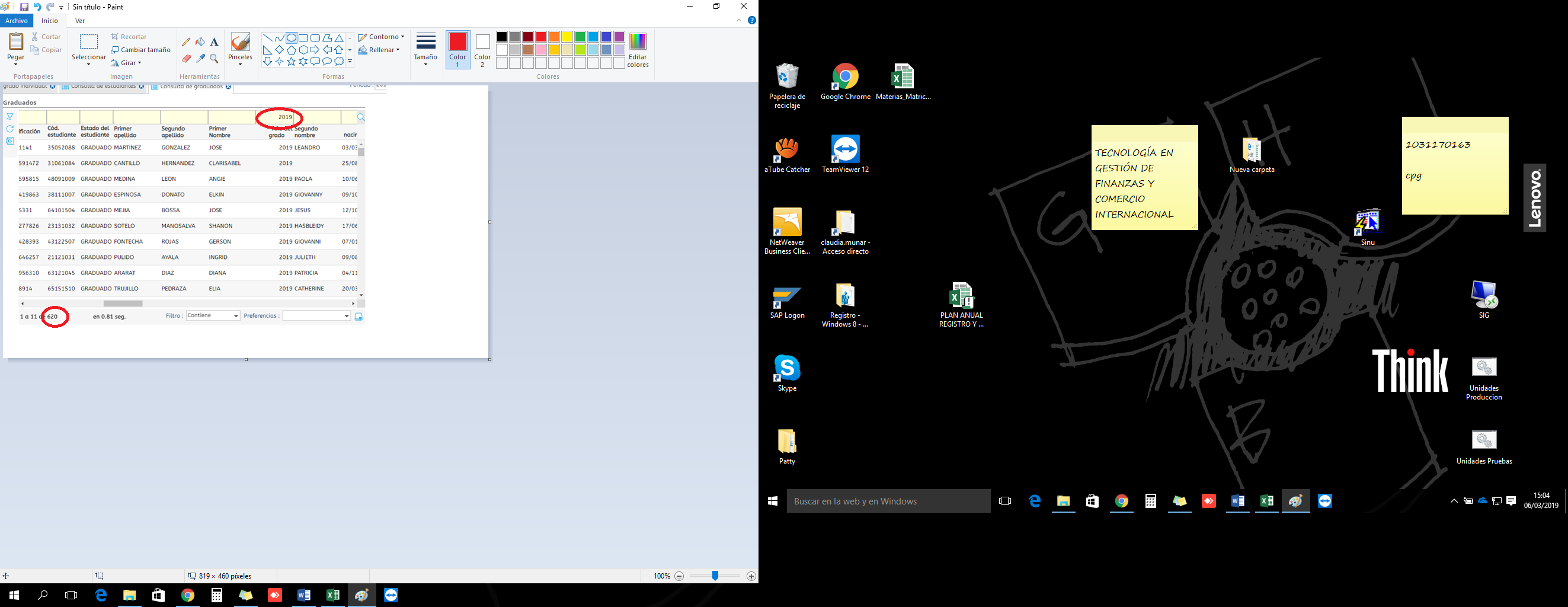 